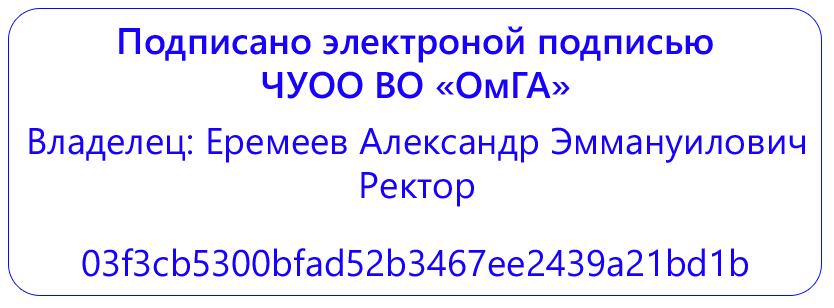 Частное учреждение образовательная организация высшего образования «Омская гуманитарная академия»(ЧУОО ВО «ОмГА»)ОБЩАЯ ХАРАКТЕРИСТИКА ОсновнОЙ профессиональнОЙобразовательнОЙ программЫУровень высшего образования
БакалавриатНаправление подготовки: 41.03.04 Политология
Направленность (профиль) программы: «Политология»
Омск, 2022Основная профессиональная образовательная программа бакалавриат по направлению подготовки: 41.03.04 Политология, направленность (профиль) программы: «Политология» рассмотрена и утверждена на заседании кафедры от 28 марта 2022 г., протокол № 8.Заведующий кафедрой УПиП ___________д.и.н., профессор, Греков Н.В.СодержаниеРаздел 1. ОБЩИЕ ПОЛОЖЕНИЯОпределение и состав основной профессиональной образовательной программыНормативные документы Перечень профессиональных стандартов, соотнесенных с ФГОС1.4  Квалификация, присваиваемая выпускникам образовательных программ 1.5. Форма обучения 1.6. Реализация программы бакалавриата1.7. Язык обучения1.8 Срок получения образования1.9. Объем образовательной программы1.10. Области и(или) сферы профессиональной деятельности выпускника1.11. Объект(ы) профессиональной деятельности выпускника1.12. Типы задач профессиональной деятельности выпускникаРаздел 2. СТРУКТУРА ОБРАЗОВАТЕЛЬНОЙ ПРОГРАММЫ 2.1. Структура программы бакалавриата по направлению подготовки 41.03.04 ПолитологияРаздел 3. ПЛАНИРУЕМЫЕ РЕЗУЛЬТАТЫ ОСВОЕНИЯ ОБРАЗОВАТЕЛЬНОЙ ПРОГРАММЫ3.1. Универсальные компетенции выпускников и индикаторы их достижения3.2. Общепрофессиональные компетенции выпускников и индикаторы их достижения3.3. Профессиональные компетенции выпускниковРаздел 4. УСЛОВИЯ РЕАЛИЗАЦИИ ОБРАЗОВАТЕЛЬНОЙ ПРОГРАММЫ4.1. Общесистемные требования к реализации образовательной программы4.2. Требования к материально-техническому и учебно-методическому обеспечению образовательной программы4.3. Требования к кадровым условиям реализации образовательной программы4.4. Требования к финансовым условиям реализации образовательной программы4.5. Требования к применяемым механизмам оценки качества образовательной деятельности и подготовки обучающихся по образовательной программеПеречень сокращенийРаздел 1. ОБЩИЕ ПОЛОЖЕНИЯ1.1.Определение и состав основной профессиональной образовательной программыОсновная профессиональная образовательная программа (далее – образовательная программа), реализуемая в ЧУОО ВО «Омская гуманитарная академия» (далее – Академия; ОмГА) представляет собой совокупность обязательных требований при реализации основных профессиональных образовательных программ высшего образования - программ бакалавриата по направлению подготовки 41.03.04 Политология (далее соответственно - программа бакалавриата, направление подготовки), утвержденных Приказом Министерства образования и науки РФ от 23 августа 2017 г. № 814 «Об утверждении федерального государственного образовательного стандарта высшего образования - бакалавриат по направлению подготовки 41.03.04 Политология» с учетом профессиональных стандартов, сопряженных с профессиональной деятельностью выпускников.Образовательная программа представляет собой комплекс основных характеристик образования (объем, содержание, планируемые результаты), организационно-педагогических условий, форм аттестации, который представлен в виде общей характеристики программы, учебного плана, календарного учебного графика, рабочих программ дисциплин (модулей), программ практик, программы государственной итоговой аттестации, оценочных средств, методических материалов.Образовательная программа формирует требования к результатам её освоения в виде универсальных, общепрофессиональных и профессиональных компетенций выпускников.Образовательная программа позволяет осуществлять обучение инвалидов и лиц с ограниченными возможностями здоровья (при наличии данной категории обучающихся). 1.2. Нормативные документы Федеральный закон от 29.12.2012 №273-ФЗ «Об образовании в Российской Федерации» (с изм. и доп., вступ. в силу с 01.03.2022);Федеральный государственный образовательный стандарт высшего образования - бакалавриат по направлению подготовки 41.03.04 Политология, Приказом Министерства образования и науки РФ от 23 августа 2017 г. № 814 «Об утверждении федерального государственного образовательного стандарта высшего образования - бакалавриат по направлению подготовки 41.03.04 Политология» с учетом профессиональных стандартов, сопряженных с профессиональной деятельностью выпускников (с изм. и доп., вступ. в силу с 01.09.2021);Приказ № 1061 от 12 сентября 2013 г. «Об утверждении перечней специальностей и направлений подготовки высшего образования» (с изменениями и дополнениями от 29 января, 20 августа, 13 октября 2014 г., 25 марта, 1 октября 2015 г., 1 декабря 2016 г., 10, 11 апреля 2017 г,  30 августа 2019 г. , 15 апреля, 13 декабря 2021 г.);Приказ Минобрнауки России от 06.04.2021 N 245 "Об утверждении Порядка организации и осуществления образовательной деятельности по образовательным программам высшего образования - программам бакалавриата, программам специалитета, программам магистратуры";  Приказ Минобрнауки России от 29.06.2015 № 636 «Об утверждении Порядка проведения государственной итоговой аттестации по образовательным программам высшего образования – программам бакалавриата, программам специалитета и программам магистратуры»;Положение о практической подготовке обучающихся утверждено  Приказом от 5 августа 2020 года N 885/390, Зарегистрировано в Министерстве юстиции Российской Федерации 11 сентября 2020 года, регистрационный N 59778Устав ЧУОО ВО «Омская гуманитарная академия»;Локальные нормативные акты ОмГА http://omga.su/sveden/document.Профессиональные стандарты1.3 Перечень профессиональных стандартов, соотнесенных с ФГОСПеречень профессиональных стандартов, соотнесенных с федеральным государственным образовательным стандартом высшего образования - бакалавриат по направлению подготовки 41.03.04. Политология, приведен в Приложении 1. 1.4 Квалификация, присваиваемая выпускникам образовательных программ - Бакалавр1.5. Форма обучения: очная /очно-заочная . 1.6. Реализация программы бакалавриата: образовательная программа реализуется ОмГА самостоятельно 1.7. Язык обучения: государственный язык РФ – русский1.8 Срок получения образования: в очной форме обучения, включая каникулы, предоставляемые после прохождения государственной итоговой аттестации, составляет 4 года;в очно-заочной форме обучения срок получения образования составляет 4 года 6 месяцев;при обучении по индивидуальному плану при ускоренном обучении срок получения образования составляет 3 года 6 месяцев;при обучении по индивидуальному учебному плану инвалидов и лиц с ОВЗ может быть увеличен по их заявлению не более чем на 1 год по сравнению со сроком получения образования, установленным для соответствующей формы обучения.1.9. Объем образовательной программыОбъем программы бакалавриата составляет 240 зачетных единиц (далее - з.е.) вне зависимости от формы обучения, применяемых образовательных технологий, реализации программы бакалавриата с использованием сетевой формы, реализации программы бакалавриата по индивидуальному учебному плану.Объем программы бакалавриата, реализуемый за один учебный год, составляет не более 70 з.е. вне зависимости от формы обучения, применяемых образовательных технологий, реализации программы бакалавриата с использованием сетевой формы, реализации программы бакалавриата по индивидуальному учебному плану (за исключением ускоренного обучения), а при ускоренном обучении - не более 80 з.е.Величина зачетной единицы устанавливается в объеме 27 астрономических часов (36 академических часов).1.10. Области и(или) сферы профессиональной деятельности выпускникаПри разработке программы бакалавриата Академия установила направленность (профиль) программы бакалавриата «Политология», направленность профиль программы «Политология» которая соответствует направлению подготовки в целом или конкретизирует содержание программы бакалавриата 41.03.04 Политология в рамках направления подготовки путем ориентации ее на:- область (области) профессиональной деятельности и сферу (сферы) профессиональной деятельности выпускников;- тип (типы) задач и задачи профессиональной деятельности выпускников;- при необходимости - на объекты профессиональной деятельности выпускников или область (области) знания.Области профессиональной деятельности и сферы профессиональной деятельности, в которых выпускники, освоившие программу бакалавриата, могут осуществлять профессиональную деятельность:06. Связь, информационные и коммуникационные технологии06.009. Специалист по продвижению и распространению продукции средств массовой информации06.014. Менеджер по информационным технологиямОбласть профессиональной деятельности выпускников, освоивших программу бакалавриата, включает продвижение и распространение продукции политических средств массовой информации; управления политико-информационными ресурсами в информационно-телекоммуникационной сети «Интернет».07 Административно-управленческая и офисная деятельность07.011 Специалист в сфере национальных и религиозных отношений.Область профессиональной деятельности выпускников, освоивших программу бакалавриата, включает решение профессиональных задач в средствах массовой информации и в смежных информационно-коммуникационных сферах. Выпускники могут осуществлять профессиональную деятельность в других областях профессиональной деятельности и (или) сферах профессиональной деятельности при условии соответствия уровня их образования и полученных компетенций требованиям к квалификации работника.1.11. Объект(ы) профессиональной деятельности выпускника:–.органы государственной власти и местного самоуправления (МСУ); политические партии и объединения; аналитические центры и консалтинговые компании; международные правительственные организации и международные неправительственные организации;- учреждения науки и образования; аналитические центры и консалтинговые компании;- органы Государственной власти и местного самоуправления (МСУ); политические партии и объединения; бизнес - структуры; аналитические центры и консалтинговые компании; международные правительственные организации и международные неправительственные институтах, субъектах экономической и образовательной деятельности организации;- органы Государственной власти и местного самоуправления (МСУ); политические партии и объединения; бизнес - структуры; аналитические центры и консалтинговые компании; международные правительственные организации и международные неправительственные организации.1.12. Типы задач профессиональной деятельности выпускникаВ рамках освоения программы бакалавриата выпускники могут готовиться к решению задач профессиональной деятельности следующих типов:Организационно-управленческий;управление в сфере урегулирования политических конфликтов и споровНаучно-исследовательскийНаучные исследования в области конфликтологии, GR и политического менеджментаИнформационно-коммуникативный	PR в области взаимоотношений между органами государственной власти, организациями сферы бизнеса и общественными организациями; политико-управленческой деятельности в политических партиях, международных организациях, общественных институтах, субъектах экономической и образовательной деятельностиКонсультативныйКонсультирование взаимоотношений между органами государственной власти, организациями сферы бизнеса и общественными организациями; политико- управленческой деятельности в политических партиях, международных организациях, общественных институтах, субъектах экономической и образовательной деятельности.Раздел 2. СТРУКТУРА ОБРАЗОВАТЕЛЬНОЙ ПРОГРАММЫ 2.1. Структура программы бакалавриата по направлению подготовки 41.03.04 ПолитологияУчебный план определяет перечень и последовательность освоения дисциплин, практик, промежуточной и государственной итоговой аттестаций, их трудоемкость в зачетных единицах и академических часах, распределение контактной работы обучающихся с преподавателем (в том числе лекционные, практические, лабораторные виды занятий, консультации) и самостоятельной работы обучающихся.В рамках программы бакалавриата 41.03.04 Политология выделяются обязательная часть и часть, формируемая участниками образовательных отношений.К обязательной части программы бакалавриата относятся дисциплины (модули) и практики, обеспечивающие формирование общепрофессиональных компетенций, а также профессиональных компетенцийДисциплины (модули) и практики, обеспечивающие формирование универсальных компетенций, определяемых ФГОС ВО, а также профессиональных компетенций, определяемых Организацией самостоятельно, могут включаться в обязательную часть программы бакалавриата и (или) в часть, формируемую участниками образовательных отношений. Объём обязательной части, без учета государственной итоговой аттестации, составляет не менее 40% общего объема программы бакалавриата.Структура программы бакалавриата по направлению подготовки 41.03.04 Политология включает следующие блоки:Блок 1 Дисциплины (модули) не менее 159 з.еБлок 2 Практика не менее 21 з.еБлок 3 Государственная итоговая аттестация  не менее 9 з.еОбъем программы бакалавриата 240 з.еПрограмма бакалавриата обеспечивает реализацию дисциплин: философия, история (история России, всеобщая история), иностранный язык, безопасность жизнедеятельности, Физическая культура и спорт.Реализация дисциплин (модулей) по физической культуре и спорту обеспечивается:- в объеме не менее 2 з.е. в рамках Блока 1 «Дисциплины (модули)»;- в объеме не менее 328 академических часов, которые являются обязательными для освоения, не переводятся в з.е. и не включаются в объем программы бакалавриата, в рамках элективных дисциплин (модулей) в очной форме обучения.Дисциплины (модули) по физической культуре и спорту реализуются в порядке, установленном Академией. Для инвалидов и лиц с ОВЗ Академия устанавливает особый порядок освоения дисциплин (модулей) по физической культуре и спорту с учетом состояния их здоровья.В Блок 2 входят учебная и производственная практики:Типы учебной практики:- Учебная практика (ознакомительная практика)- Учебная практика (научно-исследовательская работа (получение первичных навыков научно-исследовательской работы)).Типы производственной практики:- Производственная практика (научно-исследовательская работа (по теме выпускной квалификационной работы)- Производственная практика (преддипломная практика).В Блок 3 «Государственная итоговая аттестация» входят: -выполнение и защита выпускной квалификационной работы.Государственный экзамен не включен в государственную итоговую аттестацию по решению Ученого совета Академии.Государственная итоговая аттестация является обязательной и осуществляется после освоения всех предусмотренных образовательной программой дисциплин и практик в полном объеме. ГИА включает в себя подготовку к процедуре защиты и защиту выпускной квалификационной работы. В Академии обучающимся обеспечивается возможность освоения элективных дисциплин (модулей) и факультативных дисциплин (модулей):-Физическая культура и спорт (элективная дисциплина)- Человек. Экономика. Финансы (факультативная дисциплина)- Государственная политика в сфере межнациональных и межконфессиональных отношений (факультативная дисциплина)- Интеграционные процессы в современном мире (факультативная дисциплина)-Стратегии противодействия международному терроризму (факультативная дисциплина) - Этика профессиональной деятельности (факультативная дисциплина)Календарный учебный график определяет сроки и периоды осуществления видов учебной деятельности, включая промежуточную и государственную итоговую аттестацию (ГИА), и периоды каникул. Академия предоставляет инвалидам и лицам с ОВЗ (по их заявлению) возможность обучения по программе бакалавриата, учитывающей особенности их психофизического развития, индивидуальных возможностей и при необходимости обеспечивающей коррекцию нарушений развития и социальную адаптацию указанных лиц (при наличии данного контингента).Раздел 3. ПЛАНИРУЕМЫЕ РЕЗУЛЬТАТЫ ОСВОЕНИЯ ОБРАЗОВАТЕЛЬНОЙ ПРОГРАММЫВ результате освоения образовательной программы у выпускника должны быть сформированы следующие компетенции:3.1. Универсальные компетенции выпускников и индикаторы их достижения3.2. Общепрофессиональные компетенции выпускников и индикаторы их достижения3.3. Профессиональные компетенции выпускниковПрофессиональные компетенции, устанавливаемые образовательной программой, формируются на основе профессиональных стандартов, соответствующих профессиональной деятельности выпускников (при наличии), а также, при необходимости, на основе анализа требований к профессиональным компетенциям, предъявляемых к выпускникам на рынке труда, обобщения отечественного и зарубежного опыта, проведения консультаций с ведущими работодателями, объединениями работодателей отрасли, в которой востребованы выпускники, иных источников.При определении профессиональных компетенций на основе профессиональных стандартов Академия осуществляет выбор профессиональных стандартов, соответствующих профессиональной деятельности выпускников, из числа указанных в приложении к ФГОС ВО и (или) иных профессиональных стандартов, соответствующих профессиональной деятельности выпускников, из реестра профессиональных стандартов (перечня видов профессиональной деятельности), размещенного на специализированном сайте Министерства труда и социальной защиты Российской Федерации «Профессиональные стандарты» (http://profstandart.rosmintrud.ru) (при наличии соответствующих профессиональных стандартов).Из каждого выбранного профессионального стандарта Академия выделяет одну или несколько обобщенных трудовых функций (далее - ОТФ), соответствующих профессиональной деятельности выпускников, на основе установленных профессиональным стандартом для ОТФ уровня квалификации и требований раздела "Требования к образованию и обучению". ОТФ может быть выделена полностью или частично.Профессиональные компетенции разработаны с учетом ПС и ПООП (при наличии).Совокупность компетенций, установленных программой бакалавриата, обеспечивает выпускнику способность осуществлять профессиональную деятельность не менее чем в одной области профессиональной деятельности и сфере профессиональной деятельности, установленных в соответствии с пунктом 1.11 ФГОС ВО, и решать задачи профессиональной деятельности не менее, чем одного типа, установленного в соответствии с пунктом 1.12 ФГОС ВО.Академия устанавливает в программе бакалавриата индикаторы достижения компетенций:- универсальные, общепрофессиональные и, при наличии, обязательные профессиональные компетенции - в соответствии с индикаторами достижения компетенций, установленными ПООП;- рекомендуемые профессиональные компетенции и самостоятельно установленные профессиональные компетенции (при наличии) - самостоятельно.Академия самостоятельно планирует результаты обучения по дисциплинам (модулям) и практикам, которые должны быть соотнесены с установленными в программе бакалавриата индикаторами достижения компетенций.Совокупность запланированных результатов обучения по дисциплинам (модулям) и практикам обеспечивает формирование у выпускника всех компетенций, установленных программой бакалавриата.Раздел 4. УСЛОВИЯ РЕАЛИЗАЦИИ ОБРАЗОВАТЕЛЬНОЙ ПРОГРАММЫТребования к условиям реализации программы бакалавриата включают в себя общесистемные требования, требования к материально-техническому и учебно-методическому обеспечению, требования к кадровым и финансовым условиям реализации программы бакалавриата, а также требования к применяемым механизмам оценки качества образовательной деятельности и подготовки обучающихся по программе бакалавриата.4.1. Общесистемные требования к реализации образовательной программыАкадемия располагает помещениями и оборудованием для реализации образовательной программы по Блоку 1 «Дисциплины (модули)» и Блоку 3 «Государственная итоговая аттестация» в соответствии с учебным планом.Каждый обучающийся в течение всего периода обучения обеспечен индивидуальным неограниченным доступом к электронной информационно-образовательной среде ОмГА из любой точки, в которой имеется доступ к информационно-телекоммуникационной сети «Интернет» (далее - сеть «Интернет»), как на территории ОмГА, так и вне ее. Условия для функционирования электронной информационно-образовательной среды могут быть созданы с использованием ресурсов иных организаций.Электронная информационно-образовательная среда ОмГА обеспечивает: -  доступ к учебным планам, рабочим программам дисциплин (модулей), практик, электронным учебным изданиям и электронным образовательным ресурсам, указанным в рабочих программах дисциплин (модулей), практик;-  формирование электронного портфолио обучающегося, в том числе сохранение его работ и оценок за эти работы.Функционирование электронной информационно-образовательной среды обеспечивается соответствующими средствами информационно-коммуникационных технологий и квалификацией работников, ее использующих и поддерживающих. Функционирование электронной информационно-образовательной среды соответствует законодательству Российской Федерации.Электронная информационно-образовательная среда Академии создана на платформе MOODLE, установленной на собственных серверах Академии, имеющих высокоскоростное подключение к сети «Интернет».Среднегодовое число публикаций научно-педагогических работников Академии за период реализации программы бакалавриата в расчете на 100 научно-педагогических работников (исходя из количества замещаемых ставок, приведенного кцелочисленным значениям) должно составялять не менее двух в журналах, индексируемых в базах данныхWeb jf Science или Scopus, или не менее 20 в журналах, индексируемых в Российском индексе научного цитирования.4.2. Требования к материально-техническому и учебно-методическому обеспечению образовательной программыПомещения представляют собой учебные аудитории для проведения учебных занятий, предусмотренных программой бакалавриата, оснащенные оборудованием и техническими средствами обучения, состав которых определяется в рабочих программах дисциплин (модулей). Помещения для самостоятельной работы обучающихся оснащены компьютерной техникой с возможностью подключения к сети «Интернет» и обеспечением доступа в электронную информационно-образовательную среду ОмГА. Допускается замена оборудования его виртуальными аналогами.Академия обеспечена необходимым комплектом лицензионного и свободно распространяемого программного обеспечения, в том числе отечественного производства (состав определяется в рабочих программах дисциплин (модулей) и подлежит обновлению при необходимости).При использовании в образовательном процессе печатных изданий библиотечный фонд укомплектован требуемыми печатными изданиями из расчета не менее 0,25 экземпляра каждого из изданий, указанных в рабочих программах дисциплин (модулей), программах практик, на одного обучающегося из числа лиц, одновременно осваивающих соответствующую дисциплину (модуль), проходящих соответствующую практику. В образовательном процессе все обучающиеся Академии обеспечены доступом к Электронные библиотечные системы и электронные библиотеки:ЭБС IPRBooks-Режим доступа: http://www.iprbookshop.ruЭБС издательства «Юрайт» Режим доступа: https://urait.ru/Обучающимся обеспечен доступ (удаленный доступ) к современным профессиональным базам данных и информационным справочным системам, состав которых определяется в рабочих программах дисциплин (модулей) и  подлежит обновлению (при необходимости). Обучающиеся из числа инвалидов и лиц с ограниченными возможностями здоровья обеспечиваются печатными и (или) электронными образовательными ресурсами в формах, адаптированных к ограничениям их здоровья.4.3. Требования к кадровым условиям реализации образовательной программыРеализация образовательной программы обеспечивается педагогическими работниками ОмГА, а также лицами, привлекаемыми к реализации образовательной программы на иных условиях. Квалификация педагогических работников ОмГА отвечает квалификационным требованиям, указанным в квалификационных справочниках и (или) профессиональных стандартах (при наличии).Не менее 70 процентов численности педагогических работников Академии, участвующих в реализации программы бакалавриата, и лиц, привлекаемых Академией к реализации программы бакалавриата на иных условиях (исходя из количества замещаемых ставок, приведенного к целочисленным значениям), должны вести научную, учебно-методическую и (или) практическую работу, соответствующую профилю преподаваемой дисциплины (модуля).Не менее 5 процентов численности педагогических работников Академии, участвующих в реализации программы бакалавриата, и лиц, привлекаемых Академией к реализации программы бакалавриата на иных условиях (исходя из количества замещаемых ставок, приведенного к целочисленным значениям), должны являться руководителями и (или) работниками иных организаций, осуществляющими трудовую деятельность в профессиональной сфере, соответствующей профессиональной деятельности, к которой готовятся выпускники (иметь стаж работы в данной профессиональной сфере не менее 3 лет).Не менее 60 процентов численности педагогических работников Академии и лиц, привлекаемых к образовательной деятельности Академии на иных условиях (исходя из количества замещаемых ставок, приведенного к целочисленным значениям), должны иметь ученую степень (в том числе ученую степень, полученную в иностранном государстве и признаваемую в Российской Федерации) и (или) ученое звание (в том числе ученое звание, полученное в иностранном государстве и признаваемое в Российской Федерации).4.4. Требования к финансовым условиям реализации образовательной программыФинансовое обеспечение реализации программы бакалавриата осуществляется в объеме не ниже значений базовых нормативов затрат на оказание государственных услуг по реализации образовательных программ высшего образования - программ бакалавриата и значений корректирующих коэффициентов к базовым нормативам затрат, определяемых Министерством образования и науки Российской Федерации.4.5. Требования к применяемым механизмам оценки качества образовательной деятельности и подготовки обучающихся по образовательной программеКачество образовательной деятельности и подготовки обучающихся по образовательным программам определяется в рамках системы оценки качества, которая строится на сочетании различных оценочных механизмов: внешних и внутренних процедур оценивания образовательного процесса и его результатов.В рамках внутренней системы оценки качества образовательной деятельности по программе бакалавриата обучающимся предоставляется возможность оценивания условий, содержания, организации и качества образовательного процесса в целом и отдельных дисциплин (модулей) и практик.Внешняя оценка качества образовательной деятельности по программе бакалавриата в рамках процедуры государственной аккредитации осуществляется с целью подтверждения соответствия образовательной деятельности по программе бакалавриата требованиям ФГОС ВО с учетом соответствующей ПООП.Внешняя оценка качества образовательной деятельности и подготовки обучающихся по программе бакалавриата осуществляется в рамках профессионально-общественной аккредитации, проводимой работодателями, их объединениями, а также уполномоченными ими организациями, в том числе иностранными организациями, либо авторизованными национальными профессионально-общественными организациями, входящими в международные структуры, с целью признания качества и уровня подготовки выпускников, отвечающими требованиям профессиональных стандартов (при наличии), требованиям рынка труда к специалистам соответствующего профиля.Применяемые механизмы оценки качества образовательной деятельности и подготовки обучающихся определены локальными нормативными актами ОмГА.4.6 Воспитательная работа и социальная политика ОмГА.Воспитание обучающихся при освоении ими настоящей образовательной программы  осуществляется на основе разработанных Академией Рабочей программы воспитания и Календарного плана воспитательной работы, утверждённых ректором Академии и размещенных на официальном сайте.Воспитательная работа и социальная политика являются приоритетными направлениями в деятельности ЧУОО ВО «Омская гуманитарная академия». Основными направлениями выступают:совершенствование условий обучения, внеучебной деятельности и труда;формирование гражданской ответственности, стремление к самообразованию, развитие творческой инициативы;воспитание устойчивых нравственно-эстетических качеств, развитие творческих способностей и познавательных интересов;совершенствование системы стимулирования работы преподавателей и сотрудников, повышение заработной платы;поддержка и стимулирование преподавательской и исследовательской работы студентов, аспирантов, молодых ученых и преподавателей вуза.В академии имеется богатейший опыт воспитания и развития творческих способностей обучающихся. Активно проводятся различные творческие мероприятия и конкурсы. Эти мероприятия способствуют развитию нравственно-эстетических качеств личности студентов. Развитие системы студенческого самоуправления являются залогом формирования самостоятельности и общественно-политической активности личности студентов.Для инициативной, самостоятельной, ответственной общественной деятельности студентов, направленной на развитие их социальной активности, создан студенческий совет. Орган студенческого самоуправления решает самостоятельно многие вопросы организации досуга, творческого самовыражения юношей и девушек, а также межвузовского обмена, быта студентов. Эффективность воспитательной работы достигается выполнением правил внутреннего распорядка и локальных актов академии, всесторонним информационным обеспечением, а также сочетанием требовательности к студентам и уважения их личного достоинства, прав и убеждений. В Омской гуманитарной академии созданы условия для успешной социальной адаптации студентов с ОВЗ и инвалидностью: организовано психологическое сопровождение, имеющее целью выявление и решение проблем, связанных с обучением, общением и социальной адаптацией студентов, на факультетах –индивидуальное сопровождение, целью которого является контроль учебной деятельности. В расписании занятий предусматриваются перерывы для отдыха и приема пищи. Перерывы между занятиями составляют не менее 10 минут. Приказом о режиме занятий обучающихся предусмотрены две большие перемены для приема пищи. Специальные условия питания обучающихся инвалидов и лиц с ограниченными возможностями здоровья предусмотрены Положением «Об условиях питания обучающихся инвалидов и лиц с ограниченными возможностями здоровья». Адаптированные основные профессиональные образовательные программы, реализуемые в Академии для этой категории студентов, предусматривают их особые потребности, в том числе в части организации режима питания.Для инвалидов и лиц с ограниченными возможностями здоровья в академии установлен особый порядок освоения дисциплины «Физическая культура и спорт». В зависимости от рекомендации медико-социальной экспертизы на основании соблюдения принципов сбережения здоровья и адаптивной физической культуры преподавателем дисциплины «Физическая культура и спорт» разрабатывается комплекс специальных занятий, направленных на развитие, укрепление и поддержание здоровья студентов. Данные занятия предусмотрены расписанием занятий академии. Это могут быть подвижные занятия адаптивной физкультурой в спортивном зале или на открытом воздухе. Для студентов с ограничениями передвижения это могут быть занятия по настольным, интеллектуальным видам спорта. С целью координации деятельности по обучению и воспитанию в академии назначено должностное лицо, ответственное за работу с инвалидами и лицами с ограниченными возможностями здоровья, повышение доступности и качества их образования, организацию профориентационной работы, а также содействие трудоустройству выпускников с инвалидностью и ограниченными возможностями здоровья. Академия располагает медпунктом для оказания первой медицинской помощи инвалидам и студентам с ограниченными возможностями здоровья. В вузе имеются санитарно-гигиенические помещения и система пожарной сигнализации пригодные для обучающихся ряда нозологий (при наличии данной категории обучающихся).Приложение 1. Перечень профессиональных стандартов, соотнесенных с федеральным государственным образовательным стандартом по направлению подготовки (специальности) 41.03.04 «Политология»з.е.–зачетная единицаОПК–общепрофессиональная компетенцияОС–оценочное средство          ОТФ–обобщенная трудовая функцияПД–профессиональная деятельностьПК–профессиональная компетенцияПС–профессиональный стандартПООП–примерная основная образовательная программа по направлению подготовкиУК–универсальная компетенцияФГОС ВО–федеральный государственный образовательный стандарт высшего образованияКатегория универсальной компетенцииКод и наименование универсальной компетенции Код и наименование индикатора достижения универсальной компетенцииСистемное и критическое мышлениеУК-1. Способен осуществлять поиск, критический анализ и синтез информации, применять системный подход для решения поставленных задачУК-1.1. знать виды источников информации, методы поиска, сбора и обработки информацииУК-1.2. знать общенаучные методы критического анализа и синтеза информации УК-1.3. знать методы выявления противоречий разных источников информации и поиска достоверных сужденийУК-1.4. уметь анализировать поставленную задачу, а также проводить анализ ее базовых компонентовУК-1.5. уметь осуществлять декомпозицию поставленной задачи, логически выстраивать этапы ее решенияУК-1.6. уметь использовать метод системного подхода для критической оценки информации, необходимой для решения задачиУК-1.7. владеть навыками формулирования собственной гражданской и мировоззренческой позицииУК-1.8. владеть навыком системного анализа философских взглядов и исторических закономерностей, процессов, явлений и событийУК-1.9. владеть навыком предлагать различные варианты решения задачи, оценивая их последствияРазработка и реализация проектовУК-2. Способен определять круг задач в рамках поставленной цели и выбирать оптимальные способы их решения, исходя из действующих правовых норм, имеющихся ресурсов и ограниченийУК-2.1 знать вероятные пути достижения цели с учётом действующих правовых нормУК-2.2 знать вероятные риски и ограничения в выборе решения поставленных задачУК-2.3 знать механизмы планирования профессиональной деятельностиУК-2.4 знать методы решения профессиональных задачУК-2.5 знать методы и механизмы проектирования решения задачи, выбирая оптимальный способ ее решенияУК-2.6 знать основы проектной деятельностиУК-2.7 уметь проектировать решение задачи, выбирая оптимальный способ ее решенияУК-2.8 уметь формулировать совокупность взаимосвязанных задач, обеспечивающих достижение цели с учётом действующих правовых нормУК-2.9 уметь соблюдать действующие правовые нормы, ограничения в политической сфереУК-2.10 уметь оценивать потребность в ресурсах при решении задач в профессиональной деятельностиУК-2.11 уметь планировать использование ресурсов при решении задач в профессиональной деятельностиУК-2.12 уметь проектировать решение задачиУК-2.13 уметь выбирать оптимальный способ решения профессиональной задачиУК-2.14 владеть навыками оценивать потребность в ресурсах и планирования в профессиональной деятельностиУК-2.15 владеть навыками использования ресурсов при решении задач в профессиональной деятельностиУК-2.16 владеть комплексными представлениями о действующих правовых нормах и ограничениях в политической сфереУК-2.17 владеть навыками оценки потребности в ресурсах при решении задач в профессиональной деятельностиУК-2.18 владеть навыками планировании их использования при решении задач в профессиональной деятельностиУК-2.19 владеть навыком проектирования решения профессиональной задачиУК-2.20 владеть навыком определения оптимального способа решения задачи в профессиональной сфереКомандная работа и лидерствоУК-3. Способен осуществлять социальное взаимодействие и реализовывать свою роль в командеУК-3.1 знать структуру современного общества, формы социального взаимодействияУК-3.2 знать формы социализации личностиУК-3.3 знать формы командной работыУК-3.4 уметь определять  и освещать социально значимые проблемыУК-3.5 уметь адаптироваться к изменениям социумаУК-3.6 уметь адаптироваться к условиям командной работыУК-3.7 владеть  навыками  анализа актуальных социальных проблем современностиУК-3.8 владеть навыками социализацииУК-3.9 владеть навыками командной работы, лидерскими качествамиКоммуникацияУК-4. Способен осуществлять деловую коммуникацию в устной и письменной формах на государственном языке Российской Федерации и иностранном(ых) языке(ах)УК-4.1 знать теоретические основы коммуникацииУК-4.2 знать системные характеристики, функциональные стили и культуру речи современного русского языка как государственного языка Российской ФедерацииУК-4.3 знать лексические единицы деловой коммуникации, а также основы терминосистемы; основы грамматической системы иностранного языка; правила речевого этикета в соответствии с ситуациями деловой коммуникацииУК-4.4 уметь осуществлять эффективную коммуникациюУК-4.5 уметь использовать разнообразные языковые, стилистические средства в целях эффективной деловой коммуникации в устной и письменной формах на русском языке как государственном языке Российской ФедерацииУК-4.6 уметь вести диалог/полилог на иностранном языке, строить монологическое высказывание в пределах изученных тем на иностранном языке; передавать содержание прочитанного/прослушанного иноязычного текстаУК-4.7 владеть навыками успешной коммуникацииУК-4.8 владеть навыками свободного владения разнообразными языковыми, стилистическими средствами в целях эффективной деловой коммуникации в устной и письменной формах на русском языке как государственном языке Российской ФедерацииУК-4.9 владеть грамматическими навыками и лексическим запасом, обеспечивающими коммуникацию общего характераМежкультурное взаимодействиеУК-5. Способен воспринимать межкультурное разнообразие общества в социально-историческом, этическом и философском контекстахУК-5. 1 знать закономерности развития мировой истории и культурыУК-5.2 знать основные философские, этические школы и концепцииУК-5.3 знать современные тенденции развития цивилизацииУК-5.4 уметь рассматривать явление культуры в его историческом контекстеУК-5.5 уметь анализировать исторические,  философские источники, памятники искусстваУК-5.6 уметь выявлять и осмыслять современные тенденции развития обществаУК-5.7 владеть навыками анализа  и интерпретации явлений культуры в их историческом контекстеУК-5.8 владеть навыками анализа исторических,  философских источников, памятников культурыУК-5.9 владеть навыками деятельности в поликультурной средеСамоорганизация и саморазвитие (в том числе здоровьесбережение)УК-6. Способен управлять своим временем, выстраивать и реализовывать траекторию саморазвития на основе принципов образования в течение всей жизниУК-6.1 знать основы саморазвития и самообразованияУК-6.2 знать основы имиджелогииУК-6.3 знать содержание процессов самоорганизации и самообразования, их особенностей и технологий реализации, исходя из целей совершенствования профессиональной деятельностиУК-6.4 уметь управлять своим временем, выстраивать и реализовывать траекторию саморазвития на основе принципов образования в течение всей жизниУК-6.5 уметь выстраивать собственный имиджУК-6.6 уметь планировать цели и устанавливать приоритеты при выборе способов принятия решений с учетом условий, средств, личностных возможностей и временной перспективы достиженияУК-6.7 владеть навыками управления своим временем, выстраивания и реализации траектории саморазвития на основе принципов образования в течение всей жизниУК-6.8 владеть навыками выстраивания успешного имиджаУК-6.9 владеть навыками планирования профессиональной карьерыСамоорганизация и саморазвитие (в том числе здоровьесбережение)УК-7. Способен поддерживать должный уровень физической подготовленности для обеспечения полноценной социальной и профессиональной деятельностиУК-7.1 знать социально-биологические и педагогические основы физического воспитания и самовоспитанияУК-7.2 знать роль оптимальной двигательной активности в повышении функциональных и двигательных возможностей (тренированности) организма человека, работоспособности, в укреплении и поддержании здоровья, общей и профессиональной работоспособностиУК-7.3 знать методику самостоятельного использования средств физической культуры и спорта для рекреации в процессе учебной и профессиональной деятельностиУК-7.4 уметь самостоятельно использовать средства и методы физического воспитания и самовоспитания для повышения адаптационных резервов организма, укрепления здоровья, коррекции физического развития и телосложенияУК-7.5 уметь использовать систематические занятия физическими упражнениями, различными видами спорта для формирования и развития психических качеств и свойств личности, необходимых в социально-культурной и профессиональной деятельностиУК-7.6 уметь переносить физические нагрузки и перегрузкиУК-7.7 владеть навыками повышения своих функциональных и двигательных способностейУК-7.8 владеть должным уровнем физической подготовленности, необходимой для освоения профессиональных умений и навыковУК-7.9 владеть навыками рефлексии и самокоррекции с использованием методов и средств самоконтроля за своим состояниемБезопасность жизнедеятельностиУК-8. Способен создавать и поддерживать в повседневной жизни и в профессиональной деятельности безопасные условия жизнедеятельности для сохранения природной среды, обеспечения устойчивого развития общества, в том числе при угрозе и возникновении чрезвычайных ситуаций и военных конфликтовУК-8.1 знать основные требования безопасности жизнедеятельностиУК-8.2 знать дестабилизирующие факторы и угрозы современности в мире и в РоссииУК-8.3 знать требования к поведению в условиях чрезвычайных ситуацийУК-8.4 уметь оценивать вероятность возникновения потенциальной опасности и принимать меры по ее предупреждениюУК-8.5 уметь оказывать первую (доврачебную) медицинскую помощь пострадавшимУК-8.6 уметь пользоваться простейшими средствами индивидуальной защитыУК-8.7 владеть аналитическими умениями и навыками в области выявления и оценки различных видов опасностей; методикой и навыками оценки допустимого рискаУК-8.8 владеть навыками оказания первой (доврачебной) медицинской помощи пострадавшимУК-8.9 владеть навыками использования простейших средств индивидуальной защитыЭкономическая культура, в том числе финансовая грамотностьУК-9. Способен принимать обоснованные экономические решения в различных областях жизнедеятельностиУК-9.1 знать основные законы и закономерности функционирования экономикиУК-9.2 знать основные документы, регламентирующие экономическую деятельность, источники финансирования профессиональной деятельности, принципы планирования экономической деятельностиУК-9.3 уметь применять экономические знания при выполнении практических задачУК-9.4 уметь принимать обоснованные экономические решения в различных областях жизнедеятельностиУК-9.5 владеть способностью использования основных положений и методов экономических наук при решении социальных и профессиональных задачУК-9.6 владеть навыками применения экономических инструментовГражданская позицияУК-10. Способен формировать нетерпимое отношение к коррупционному поведениюУК-10,1 знать действующие правовые нормы, обеспечивающие борьбу с коррупцией в различных областях жизнедеятельностиУК-10.2 знать базовые этические ценности по основным вопросам гражданско-этического характера УК-10.3 уметь давать правовую и этическую оценку ситуациям, связанным с коррупционным поведениемУК-10.4 уметь анализировать, толковать и правильно применять правовые нормы о противодействии коррупционному поведениюУК-10.5 владеть навыками рефлексии и конструктивного разрешения проблемных ситуаций, связанных с нарушением гражданских прав, применением манипулятивных технологий формирования ложных и антиправовых действийУК-10.6 владеть навыками работы с законодательными и другими нормативными правовыми актами, регулирующими борьбу с коррупцией в различных областях жизнедеятельностиКатегория общепрофес-сиональных компетенцийКод и наименование общепрофессиональной компетенцииКод и наименование индикатора достижения общепрофессиональной компетенцииПрофессиональная коммуникация на государственном языке Российской Федерации и иностранном(ых) языке(ах)ОПК-1. Способен осуществлять эффективную коммуникацию в мультикультурной профессиональной среде на государственном языке Российской Федерации и иностранном(ых) языке(ах) на основе применения понятийного аппарата по профилю деятельностиОПК 1.1 знать современный понятийно-категориальный аппарат социальных и гуманитарных наук в его комплексном контекстеОПК 1.2 знать современный понятийно-категориальный аппарат в историческом развитии на государственном и иностранном (ых) языкахОПК 1.3 уметь применять общенаучную и политологическую терминологиюОПК 1.4 уметь организовывать и устанавливать контакты в ключевых сферах политической деятельности на государственном и иностранном(ых) языкахОПК 1.5 владеть навыками использования основных стратегий, тактических приемов и техник аргументации с целью последовательного выстраивания позиции представляемой стороныОПК 1.6 владеть навыками применения переговорных технологий и правил медиативного поведения в мультикультурной профессиональной средеПрименение информационно коммуникационных технологийОПК-2. Способен понимать принципы работы современных информационных технологий и использовать их для решения задач профессиональной деятельностиОПК 2.1 знать основы информационной безопасностиОПК 2.2 знать информационно-коммуникационные технологии и программные средства для поиска, обработки больших объемов информации по поставленной проблематике на основе стандартов и норм, принятых в профессиональной среде, и с учетом требований информационной безопасностиОПК 2.3 уметь освоить рациональные приемы и способы самостоятельного поиска информации, владеет навыками информационно-поисковой работы для научных работОПК 2.4 уметь самостоятельно каталогизировать и классифицировать накопленный массив информации и формировать структурированные и неструктурированные базы данныхОПК 2.5 уметь работать с электронными ресурсами научной библиотекиОПК 2.6 владеть основами информационно- библиографической культурыОПК 2.7 владеть навыками применения электронных ресурсов научной библиотекиОПК 2.8 владеть навыками применения информационно- коммуникационных технологий и программных средств для поиска, обработки больших объемов информации по поставленной проблематике на основе стандартов и норм, принятых в профессиональной среде, и с учетом требований информационной безопасностиИнформационно-аналитическая деятельностьОПК-3. Способен выделять, систематизировать и интерпретировать содержательно значимые эмпирические данные из потоков информации, а также смысловые конструкции в оригинальных текстах и источниках по профилю деятельностиОПК 3.1 знать методики систематизации и статистической обработки потоков информации, интерпретации содержательно значимых эмпирических данныхОПК 3.2 знать смысловые конструкции в первичных источниках и оригинальных текстах с использованием основного набора прикладных методовОПК 3.3 знать корреляционные и каузальные зависимости между явлениямиОПК 3.4 уметь использовать методики систематизации и статистической обработки потоков информации, интерпретации содержательно значимых эмпирических данныхОПК 3.5 уметь выделять смысловые конструкции в первичных источниках и оригинальных текстах с использованием основного набора прикладных методовОПК 3.6 уметь обнаруживать корреляционные и каузальные зависимости между явлениямиОПК 3.7 уметь систематизировать смысловые конструкции, делает обобщения, концептуализирует выводыОПК 3.8 владеть навыками использования методики систематизации и статистической обработки потоков информации, интерпретации содержательно значимых эмпирических данныхОПК 3.9 владеть навыками выделения смысловых конструкций в первичных источниках и оригинальных текстах с использованием основного набора прикладных методовОПК 3.10 владеть навыками обнаружения корреляционных и каузальных зависимостей между явлениямиОПК 3.11 владеть навыками систематизации смысловых конструкций, обобщения, концептуализации выводовЭкспертная оценкаОПК-4. Способен устанавливать причинно-следственные связи, давать характеристику и оценку общественно-политическим и социально-экономическим событиям и процессам, выявляя их связь с экономическим, социальным и культурно-цивилизационным контекстами, а также с объективными тенденциями и закономерностями комплексного развития на глобальном, макрорегиональном, национально-государственном, региональном и локальном уровняхОПК 4.1 знать причинно-следственные связи между общественно-политическими, экономическими, социальными и культурными процессамиОПК 4.2 знать взаимозависимости между общественно- политическими, экономическими, социальными и культурными процессамиОПК 4.3 уметь давать характеристику и оценку общественно-политическим событиямиОПК 4.4 уметь давать оценку общественно-политическим событиями и процессамОПК 4.5 уметь выявлять связь экономических, социальных и культурно-цивилизационных контекстов, в их взаимосвязанном комплексеОПК 4.6 владеть базовыми и специальными знаниями и навыками теоретического и прикладного характера в области политических наукОПК 4.7 владеть навыками использования базовых и специальных знаний и навыков теоретического и прикладного характера в области политических наукПублицистическая деятельностьОПК-5. Способен формировать дайджесты и аналитические материалы общественно-политической направленности по профилю деятельности для публикации в научных журналах и средствах массовой информацииОПК 5.1 знать методологию написания текстов различной жанрово-стилистической принадлежностиОПК 5.2 знать требования к структуре и оформлению текстов различной жанрово-стилистической принадлежностиОПК 5.3 уметь отбирать материалы общественно-политической направленности, публикации в СМИОПК 5.4 уметь анализировать материалы общественно-политической направленности, публикации в СМИОПК 5.5 уметь осуществлять работу с текстами с учетом особенностей целевой аудиторииОПК 5.6 владеть навыками создания текстов различной жанрово-стилистической принадлежности (дайджесты, аналитические материалы общественно-политической направленности по профилю деятельности для публикации в СМИ и научных журналах) требуемого объёмаОПК 5.7 владеть навыками обработки текстов различной жанрово-стилистической принадлежности (дайджесты, аналитические материалы общественно-политической направленности по профилю деятельности для публикации в СМИ и научных журналах) требуемого объёмаОрганизационно-управленческая  деятельностьОПК-6. Способен участвовать в организационно-управленческой деятельности и исполнять управленческие решения по профилю деятельностиОПК 6.1 знать организационную структуру системы органов государственной власти и управления Российской Федерации; международных и внутрироссийских организаций, а также неправительственных структурОПК 6.2 знать основы организационной культуры: ценности, нормы, принципы деятельности организаций политической направленности, правила поведения, коммуникации, язык и стиль общения в деловой средеОПК 6.3 уметь выполнять базовые функции сотрудников младшего звена в органах государственной и муниципальной власти и управления, в аппаратах политических партий и общественно-политических объединений, бизнес-структурах, международных организациях, СМИОПК 6.4 уметь работать с корпоративной системой документооборота, в том числе электронногоОПК 6.5 владеть навыками составлять официальную документацию различных видов по профилю деятельности (соглашения, договоры, программы визитов и пр.) в соответствии с поставленным заданиемОПК 6.6 владеть навыками использования официальной документации различных видов по профилю деятельности (соглашения, договоры, программы визитов и пр.) в соответствии с поставленным заданиемПредставление результатов профессиональной деятельностиОПК-7. Способен составлять и оформлять документы и отчеты по результатам профессиональной деятельностиОПК 7.1 знать виды отчетности по итогам профессиональной деятельности в соответствии с установленными правилами и нормамиОПК 7.2 знать документацию по профессиональной деятельностиОПК 7.3 уметь оформлять отчетность по итогам профессиональной деятельности в соответствии с установленными правилами и нормамиОПК 7.4 уметь составлять документацию по профессиональной деятельности в соответствии с установленными правилами и нормамиОПК 7.5 владеть навыками готовить сообщения перед целевой аудиторией по широкому кругу общественно-политических сюжетов, в том числе с использованием мультимедийных средствОПК 7.6 владеть навыками представлять сообщения перед целевой аудиторией по широкому кругу общественно-политических сюжетов, в том числе с использованием мультимедийных средствКод и наименование профессиональной компетенцииКод и наименование индикатора достижения профессиональной компетенцииПК-1 Способен участвовать в организации управленческих процессов в органах государственной и муниципальной власти и управления, в аппаратах политических партий и общественно-политических объединений, бизнес- структурах, международных организациях, СМИПК 1.1 знать организационное обеспечение и исполнительское сопровождение деятельности руководителя организации в рамках профессиональных обязанностейПК 1.2 знать документационное обеспечение и исполнительское сопровождение деятельности руководителя организации в рамках профессиональных обязанностейПК 1.3 знать информационное обеспечение и исполнительское сопровождение деятельности руководителя организации в рамках профессиональных обязанностейПК 1.4 уметь организовать и проводить под руководством опытного сотрудника мероприятия общественно-политической направленностиПК 1.5 уметь готовить проекты официальных документов, в том числе соглашений, договоров, контрактов, аналитических докладов, презентацийПК 1.6 владеть навыками самостоятельно составлять служебные документы (письма, обращения, служебные записки, ответы на входящие запросы, другие тексты по общественно - политической проблематике) в соответствии с профессиональными стандартамиПК-2 Способен применять политологические доктрины и теории для анализа политологических проблем и разработки практических рекомендацийПК 2.1 знать ключевые политологические понятия и категории к анализу конкретной социально-политической ситуацииПК 2.2 знать политологические доктрины и теории для анализа политологических проблем и разработки практических рекомендацийПК 2.3 уметь применять ключевые политологические понятия и категории к анализу конкретной социально-политической ситуацииПК 2.4 уметь выявлять основные допущения и ограничения политологических теорий и концепций к конкретной социально- политической ситуацииПК 2.5 уметь применять основные положения политологических теорий для выработки практических рекомендацийПК 2.6 владеть навыками применения основных положений политологических теорийПК 2.7 владеть навыками выработки практических рекомендацийПК-3 Способен решать научные задачи исследования политических процессов и отношенийПК 3.1 знать оригинальные научные тексты и содержащиеся в них смысловые конструкцииПК 3.2 знать алгоритм решения научных задач исследования политических процессов и отношенийПК 3.3 уметь обосновывать актуальность исследования, определять цель и задачиПК 3.4 уметь формулировать объект и предмет исследованияПК 3.5 уметь использовать методы современной политической науки и применять их в политологических исследованияхПК 3.6 уметь формулировать научную проблему и/или гипотезу исследованиПК 3.7 уметь обосновывать научную новизну и практическую значимость исследуемой проблематики в политическом контекстеПК 3.8 владеть навыками участия в составлении программы научного политологического исследованияПК 3.9 владеть навыками самостоятельно оформлять результаты проведенных научных и прикладных исследований в различных жанрах (включая обзоры, аналитические записки, отчеты, публикации по социально- политической тематике и т.д.), в зависимости от целевой аудитории, выступать с устным докладом на конференции с основными выводами исследованияПК 3.10 владеть навыками работы с оригинальными научными текстами и содержащимися в них смысловыми конструкциямиПК-4 Способен обеспечить административно- организационное сопровождение процесса консультирования политических субъектовПК 4.1 знать программы оказания консультационных услугПК 4.2 знать механизм административно-организационного сопровожденияПК 4.3 уметь применять стандартные инструменты консультационной деятельностиПК 4.4 уметь применять стандартные техники консультационной деятельностиПК 4.5 владеть навыками участия в реализации программы оказания консультационных услугПК 4.6 владеть навыками реализации консультационных услугПК-5 Способен работать в рамках политологического (политического) проекта в качестве исполнителя и руководителя нижнего звенаПК 5.1 знать организационно-технические функции (сбор и систематизация необходимой информации, анализ исходных данных, оформление предварительной заявки, включая технические задания для исполнителей) в ходе реализации политологического (политического) проекта под руководством опытного специалистаПК 5.2 знать вспомогательные задачи (сбор и систематизация необходимой информации, анализисходных данных, оформление предварительной заявки, включая технические задания для исполнителей) в ходе реализации политологического (политического) проекта под руководством опытного специалистаПК 5.3 уметь готовить пояснительные записки впроцессе реализации политологического (политического) проектаПК 5.4 уметь выполнять организационно-технические функции и вспомогательные задачи (сбор и систематизация необходимой информации, анализ исходных данных, оформление предварительной заявки, включая технические задания для исполнителей) в ходе реализации политологического (политического) проекта под руководством опытного специалистаПК 5.5 уметь принимать участие в разработке плана реализации политологического (политического) проекта, с последующей оценкой ожидаемого результата проекта и затрачиваемых ресурсовПК 5.6 владеть навыками готовить отчетную документацию по итогам реализации проекта, участия в защите политологического (политического) проектаПК 5.7 владеть навыками разработки плана реализации политологического (политического) проекта, с последующей оценкой ожидаемого результата проекта и затрачиваемых ресурсовПК-6 Способен самостоятельно работать с документами, научной литературой, материалами средств массовой информации, докладами экспертно- аналитических центров, базами данных, в том числе на иностранном(ых) языке(ах)ПК 6.1 знать теории и концепции зарубежной и отечественной политической мыслиПК 6.2 знать основные закономерности и тенденции мирового и российского политического процессаПК 6.3 знать этапы и характеристики политической истории России и зарубежных странПК 6.4 знать свободно ориентироваться в документах, научной и периодической литературе, докладах, базах данных, в том числе на иностранном (ых) языкахПК 6.5 уметь собирать материал в сфере внутренней и внешней политики, в том числе через использование баз данных, поисковых систем и специализированных программПК 6.6 уметь обобщать материал в сфере внутренней и внешней политики, в том числе через использование баз данных, поисковых систем и специализированных програмПК 6.7 уметь осуществлять обработку первичной политической информацииПК 6.8 владеть навыками готовить методические материалы для различного вида исследований и опросов по профилю профессиональной деятельностиПК 6.9 владеть навыками осуществлять сбор данныхПК 6.10 владеть навыками осуществлять анализ и интерпретацию данных ПК-7 Способен участвовать в разработке аналитических материалов на базе методик политологического, социологического и политико- психологического анализаПК 7.1 знать базовые методики политологического, социологического и политико-психологического анализаПК 7.2 знать стандартные аналитические материалы, включающие сообщения информационного, публицистического и аналитического характераПК 7.3 знать обзоры прессы по заданной проблематикеПК 7.4 уметь анализировать статистические и социологические данные о политических процессах и явленияхПК 7.5 уметь интерпретировать различные виды политической информацииПК 7.6 уметь проводить прикладной анализ явленийи процессов в сфере политики с использованием методов политической науки для поддержки процесса принятия практических решенийПК 7.7 владеть навыками составления прогнозов по развитию внутри- и внешнеполитических процессов на краткосрочный и среднесрочный периодПК-8 Способен создавать стандартные информационные и информационно- аналитические тексты по общественно-политической проблематикеПК 8.1 знать процессы осуществления поиска, сбора информации для решения поставленных задачПК 8.2 знать процессы осуществления обработки, анализа информации для решения поставленных задачПК 8.3 знать процессы осуществления хранения информации для решения поставленных задачПК 8.4 уметь устанавливать профессиональные контакты, деловые отношения с представителями органов государственной власти, местного самоуправления, политических партий, общественных организаций, СМИПК 8.5 уметь использовать в профессиональной деятельности специальное программное обеспечение и  IT-технологииПК 8.6 уметь осуществлять взаимодействие со средствами массовой информации, включая работу в сети ИнтернетПК 8.7 владеть навыками распространения информации с помощью различных средств и каналов массового и индивидуального информирования, в проведении информационных кампанийПК 8.8 владеть навыками ведения эффективной коммуникации в ходе выполнения поставленных задач в рамках профессиональной деятельностиПК 8.9 владеть навыками поддержания профессиональны контактов, деловы отношений с представителями органов государственной власти, местного самоуправления, политических партий, общественных организаций, СМИ.№ п/пКод профессионального стандартаНаименование области профессиональной деятельности. Наименование профессионального стандарта06. Связь, информационные и коммуникационные технологии06. Связь, информационные и коммуникационные технологии06. Связь, информационные и коммуникационные технологии1.06.009Профессиональный стандарт «Специалист по продвижению и распространению продукции средств массовой информации»,  утвержденный приказом Министерства труда и социальной защиты РФ от 4 августа 2014 г. N 535н, регистрационный №112.06.01407. Административно-управленческая и офисная деятельность07. Административно-управленческая и офисная деятельность07. Административно-управленческая и офисная деятельность07.011Профессиональный стандарт «Специалист в сфере национальных и религиозных отношений», утвержденный приказом Министерства труда и социальной защиты Российской Федерации от 2 августа 2018 г. № 514н (зарегистрирован Министерством юстиции Российской Федерации 07 сентября 2018 г., регистрационный № 52115)